Rückweisung des BAZG-VGLiebe Garanto Mitglieder Ihr habt den knappen Vorentscheid der WAK-N wahrscheinlich mitbekommen. Die Wirtschaftskommission des Nationalrates WAK-N empfiehlt das BAZG-VG zurückzuweisen. Wir nehmen diesen Vorentscheid mit Überraschung zur Kenntnis. Entscheiden wird jedoch das Parlament. In den letzten Monaten konnten wir nach zähen und langwierigen Verhandlungen, Massnahmen für die Verbesserung der Rechtssicherheit in der aktuell schwierigen Situation erzielen. Wie es bei einer Rückweisung des BAZG-VG weitergehen würde, steht zum heutigen Zeitpunkt in den Sternen. Wir werden euch auf dem Laufenden halten und uns weiterhin mit voller Kraft für euch, eure Rechte und die Mitbestimmung der Gewerkschaften einsetzen! Was wir wollen, ist Rechtssicherheit und klare Bekenntnisse für den Erhalt guter Arbeitsbedingungen der betroffenen Personalkategorien. Mit besten Grüssen Sarah Wyss, Zentralpräsidentin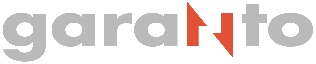 